1.Aşağıdaki cümlelerde bulunan tamlamaları ve bütün sözcük türlerini (çeşitleriyle birlikte) yazınız. (6*5=30p)2.Yandaki paragraftan, aşağıda yazılı olan ses olaylarına birer örnek bulup yazınız.(3*5=15p)Ünsüz Değişimi	: …………………………………………..Ünsüz Benzeşmesi	: …………………………………………..Kaynaştırma		: …………………………………………..Ulama			: …………………………………………..Ünlü Düşmesi		: …………………………………………..3. “Yalnız” kelimesini sıfat, zarf ve isim olarak kullanınız.(5*3=15p)(Sıfat olarak)	: ………………………………………………………………………………………………………………….(Zarf olarak)	: ………………………………………………………………………………………………………………….(İsim olarak)	: ………………………………………………………………………………………………………………….4. Aşağıdaki parçada geçen isim tamlamalarından beş tanesini bulup çeşitlerini yazınız.(4*5=20)https://www.sorubak.com5.Aşağıdaki kelimeleri “Küçük Ünlü Uyumuna” uygunluğuna göre X işaretini koyunuz.10p6. Türkçede  “Büyük Ünlü Uyumu” kuralına aykırı ekler vardır. Bu ekler hakkında bilgi veriniz.10pNot: Sınav süresi 1 ders saatidir. BAŞARILAR….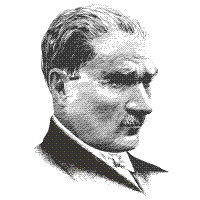 2019-2020  EĞİTİM ÖĞRETİM YILI                                  LİSESİ 12. SINIFLARDİL VE ANLATIM  DERSİ I. DÖNEM I. YAZILI SINAVI SORULARI2019-2020  EĞİTİM ÖĞRETİM YILI                                  LİSESİ 12. SINIFLARDİL VE ANLATIM  DERSİ I. DÖNEM I. YAZILI SINAVI SORULARI2019-2020  EĞİTİM ÖĞRETİM YILI                                  LİSESİ 12. SINIFLARDİL VE ANLATIM  DERSİ I. DÖNEM I. YAZILI SINAVI SORULARI2019-2020  EĞİTİM ÖĞRETİM YILI                                  LİSESİ 12. SINIFLARDİL VE ANLATIM  DERSİ I. DÖNEM I. YAZILI SINAVI SORULARI2019-2020  EĞİTİM ÖĞRETİM YILI                                  LİSESİ 12. SINIFLARDİL VE ANLATIM  DERSİ I. DÖNEM I. YAZILI SINAVI SORULARI2019-2020  EĞİTİM ÖĞRETİM YILI                                  LİSESİ 12. SINIFLARDİL VE ANLATIM  DERSİ I. DÖNEM I. YAZILI SINAVI SORULARI2019-2020  EĞİTİM ÖĞRETİM YILI                                  LİSESİ 12. SINIFLARDİL VE ANLATIM  DERSİ I. DÖNEM I. YAZILI SINAVI SORULARI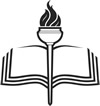 ADI SOYADIALDIĞIPUANRAKAMLASINIFI - NOALDIĞIPUANYAZIYLAUYARUYMAZKURBANLIKTELEFONKOLONYADEMOKRASİSİNEKLİK